« How to script a focus-group or an experimentation »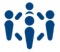 When: This document must be done during the construction of your experimentation and tested with a pilot experiment. Why: It allows to organize the course of a focus-group or an experimentation that includes several steps. It helps to structure the experimentation. Inputs for the thesis writing: It will be used to write the method part of the thesis. It will be attached to the annexes of the thesis. To be « repeated » in the most precise way possible from one group to another, the focus-group must be scripted. It can also be used when an experiment includes several steps (e.g. a user test with qualitative interview before and after the use of a device). This guide lists the elements that need to be accurately described and provides an example of a scripting table. The document is structured in the following steps Step number: Indicate a step number.Objective of the step: Describe the objectives of the step. For the steps concerning the components, use the three action verbs of the usez-centred approach (explore, co-construct, evaluate).Hypotheses and questions tested in this step: Indicate the experimental questions or hypotheses that will be tested in this step. These questions and hypotheses correspond to those posed in the experimental protocol.Activities carried out: List the activities performed in this step. (e.g. presentation of the model, user tests, reading the dictionary)Participants concerned: Users, Teachers, Surgeons, Operators, ... Associated tool(s) or component(s): Indicate the tool(s) and/or associated component(s) that will be tested in the step. Status of the tool or component: Indicate the state of progress of the component(s) and in which for mit will be used by the participants (digital/static) Persons responsible for the component(s): Names of the persons in charge of making the component(s) Experimental materials: List the experimental materials needed for this step (e.g. interview guide, annotation guide). Indicate the role of these documents (presentation, collection). Estimated duration (min): Indicate an approximate duration of the activityStart time: The start time of the stepHeure fin: The end time of the stepExpected cumulative duration: Cumulative duration of activitiesScripting table(to lighten the presentation, the durations are not indicated on this example)Step numberObjective of the stepHypotheses and questions tested in this stepActivities carried outParticipants concernedAssociated tool(s) or component(s)Status of the tool or component Persons responsible for the component(s)Experimental materials 1Presentation of the experimentation and the guide for conducting the research/Presentation by the researcherDoctoral students/Thesis supervisors///Powerpoint (presentation)2Workshop: Customisation of the guide for conducting the researchThe three specificities of the guide (tasks, indicators, roles/actors) can be used in a thesis work? (Q3)User testDoctoral students/Thesis supervisorsGuide “cyclic method THEDRE, and tasks list”Static/ hard copyEstelleA3 sheets / envelope with the 60 tasks / stickers / Post-It3Workshop: Exchange on the use of the guide for conducting researchThe three specificities of the guide (tasks, indicators, roles/actors) can be used in a thesis work? (Q3)Focus groupDoctoral students/Thesis supervisorsGuide “cyclic method THEDRE, and tasks list”Static/ hard copyEstelleRecorder (dictaphone + camera)...